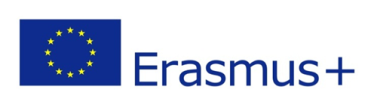 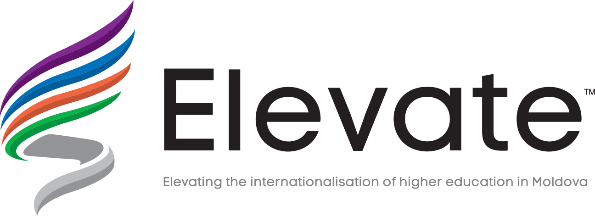 Key Action 2 (KA2) — Cooperation for innovation and the exchange of good practicesCapacity building in the field of higher education (CBHE)Structural project: ELEVATE-ELEVATING THE INTERNATIONALISATION OF HIGHER EDUCATION IN MOLDOVAReference number: 573921-EPP-1-2016-1-MD-EPPKA2-CBHE-SPLIST OF PARTICIPANTS FOR THE STUDY VISIT TO THE BUCKHINGAMSHIRE NEW UNIVERSITY/ 17-22 July 2017UTMUTM1.Larisa BUGAIAN Vice-rector for International Relations2.Cristina  POPOVICIErasmus + Responsible, Faculty of Food Industry3.Irina COJUHARI Erasmus + Responsible, Faculty of Information TechnologyUASMUASM4.Cristina COSCIUGHead of International Relations Office5.Veronica PRISACARU Vice rector for Academic USARBUSARB6.Valentina PRITCAN Chairman of the Committee for  international projects and the partnership of the University Senate7.Svetlana MELNIC International Relations Officer8.Valentina TURCAN International Relations OfficerKDUKDU9.Nadejda IANIOGLOUniversity lecturer10.Maria CARABET Head of International Relations Office11.Oxana MITITELUInternational Relations Officer12.Tatyana RAKOVCHENAVice-rector for Research and International RelationsASEMASEM13.Ludmila RURACInternational Relations Officer14.Diana BRAGOIScientific secretary15.Rodica CRUDUELEVATE`s manager for academic and scientific issues16.Olesea SIRBUELEVATE`s Coordinator17.Ludmila PAVLOVMinistry of education 